2017 
Bonifay K-8 Middle School 
Girls Basketball ScheduleCoaches								       Principal		
Devon Miles							                    Rodd Jones

                                                                                                                              Assistant Principals
                                                                                                                              Chey Bowers / A.D.
                                                                                                                              Beverly Sallas  

Updated: 9/13/2017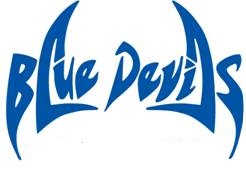 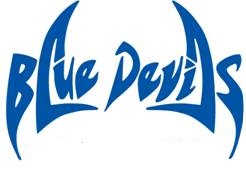 DayDateOpponentSiteTimeThursdayAug. 31Grand RidgeHOME5:00/6:00ThursdaySept. 14GracevilleAway5:00/6:00MondaySept. 18ChipleyAway5:00/6:00MondaySept. 25VernonAway5:00/6:00TuesdaySept. 26GracevilleHOME5:00/6:00ThursdaySept. 28BethlehemHOME5:00
B Team OnlyTuesdayOct. 3ChipleyHOME5:00/6:00ThursdayOct. 5BethlehemAway5:00
B Team OnlyMondayOct. 9VernonHOME5:00/6:00MondayOct. 16Grand RidgeAway5:00/6:00ThursdayOct. 19Conference TournamentBonifay1:00